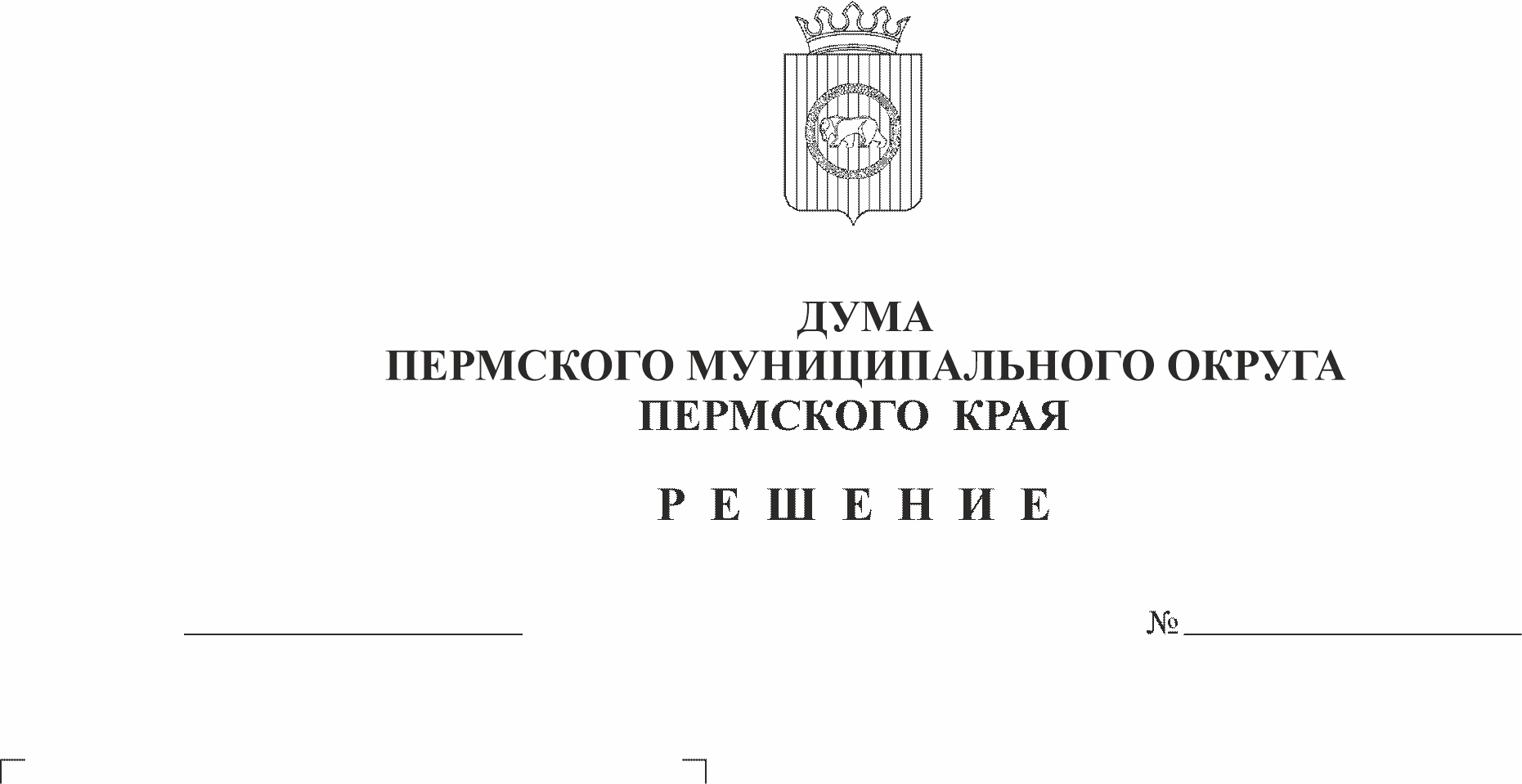 О внесении измененийв решение Совета депутатов Юго-Камского сельского поселенияот 23.12.2021 № 162 «О бюджетемуниципального образования Юго-Камское сельское поселение на 2022 годи плановый период 2023-2024 годов»На основании части 1 статьи 6 Закона Пермского края от 29.04.2022 № 75- ПК «Об образовании нового муниципального образования Пермский муниципальный округ Пермского края»Дума Пермского муниципального округа Пермского края РЕШАЕТ:1. Внести в решение Совета депутатов Юго-Камского сельского поселения от 23.12.2021 № 162 «Об утверждении бюджета Юго-Камского сельского поселения на 2022 год и на плановый период 2023 и 2024 годов» следующие изменения:1.1. В подпункте 1 пункта 1 цифры «64 478,00» заменить цифрами «64 723,94».1.2. В подпункте 2 пункта 1 цифры «64 892,84» заменить цифрами «65 143,41».1.3. В подпункте 3 пункта 1 цифры «414,84» заменить цифрами «419,47».2. В приложения 1, 3, 6, 8, 13 решения внести изменения согласно приложениям 1, 2, 3, 4, 5  к настоящему решению.3. Настоящее решение вступает в силу со дня его официального опубликования в бюллетене муниципального образования «Пермский муниципальный округ».Председатель ДумыПермского муниципального округаПермского края 		Д.В. ГордиенкоИ.п. главы муниципального округа -главы администрации Пермскогомуниципального округаПермского края 		В.Ю. ЦветовПриложение № 1Приложение № 1Приложение № 1к решению Думы Пермского муниципального округак решению Думы Пермского муниципального округак решению Думы Пермского муниципального округаПермского краяПермского краяПермского краяот 27.10.2022 № 29от 27.10.2022 № 29от 27.10.2022 № 29Изменения в доходы  бюджета Юго-Камского сельского поселения на 2022 годИзменения в доходы  бюджета Юго-Камского сельского поселения на 2022 годИзменения в доходы  бюджета Юго-Камского сельского поселения на 2022 годИзменения в доходы  бюджета Юго-Камского сельского поселения на 2022 годИзменения в доходы  бюджета Юго-Камского сельского поселения на 2022 годКод классификации доходовКод классификации доходовКод классификации доходовНаименование кода дохода бюджетаСумма,тыс. руб.0001000000000000000010000000000000000НАЛОГОВЫЕ И НЕНАЛОГОВЫЕ ДОХОДЫ245,940001050000000000000010500000000000000Налоги на совокупный доход245,9418210503010010000110 10503010010000110 Единый сельскохозяйственный налог245,940002000000000000000020000000000000000БЕЗВОЗМЕЗДНЫЕ ПОСТУПЛЕНИЯ0,000002180000000000000021800000000000000ДОХОДЫ БЮДЖЕТОВ БЮДЖЕТНОЙ СИСТЕМЫ РОССИЙСКОЙ ФЕДЕРАЦИИ ОТ ВОЗВРАТА ОСТАТКОВ СУБСИДИЙ, СУБВЕНЦИЙ И ИНЫХ МЕЖБЮДЖЕТНЫХ ТРАНСФЕРТОВ, ИМЕЮЩИХ ЦЕЛЕВОЕ НАЗНАЧЕНИЕ, ПРОШЛЫХ ЛЕТ250,360002180000000000015021800000000000150Доходы бюджетов бюджетной системы Российской Федерации от возврата бюджетами бюджетной системы Российской Федерации остатков субсидий, субвенций и иных межбюджетных трансфертов, имеющих целевое назначение, прошлых лет, а также от возврата организациями остатков субсидий прошлых лет250,360002180000010000015021800000100000150Доходы бюджетов сельских поселений от возврата бюджетами бюджетной системы Российской Федерации остатков субсидий, субвенций и иных межбюджетных трансфертов, имеющих целевое назначение, прошлых лет, а также от возврата организациями остатков субсидий прошлых лет250,360002186001010000015021860010100000150Доходы бюджетов сельских поселений от возврата остатков субсидий, субвенций и иных межбюджетных трансфертов, имеющих целевое назначение, прошлых лет из бюджетов муниципальных районов250,360002190000000000000021900000000000000ВОЗВРАТ ОСТАТКОВ СУБСИДИЙ, СУБВЕНЦИЙ И ИНЫХ МЕЖБЮДЖЕТНЫХ ТРАНСФЕРТОВ, ИМЕЮЩИХ ЦЕЛЕВОЕ НАЗНАЧЕНИЕ, ПРОШЛЫХ ЛЕТ-250,360002190000010000015021900000100000150Возврат остатков субсидий, субвенций и иных межбюджетных трансфертов, имеющих целевое назначение, прошлых лет из бюджетов сельских поселений-250,360002196001010000015021960010100000150Возврат прочих остатков субсидий, субвенций и иных межбюджетных трансфертов, имеющих целевое назначение, прошлых лет из бюджетов сельских поселений-250,36Всего расходы  бюджета245,94Приложение № 2Приложение № 2Приложение № 2к решению Думы Пермского муниципального округак решению Думы Пермского муниципального округак решению Думы Пермского муниципального округаПермского краяПермского краяПермского краяот 27.10.2022 № 29от 27.10.2022 № 29от 27.10.2022 № 29Источники финансирования дефицита бюджета Юго-Камского сельского поселения на 2022 годИсточники финансирования дефицита бюджета Юго-Камского сельского поселения на 2022 годИсточники финансирования дефицита бюджета Юго-Камского сельского поселения на 2022 годИсточники финансирования дефицита бюджета Юго-Камского сельского поселения на 2022 годИсточники финансирования дефицита бюджета Юго-Камского сельского поселения на 2022 годИсточники финансирования дефицита бюджета Юго-Камского сельского поселения на 2022 годИсточники финансирования дефицита бюджета Юго-Камского сельского поселения на 2022 годКод администратораКод классификации источников внутреннего финансирования дефицита бюджетаКод классификации источников внутреннего финансирования дефицита бюджетаНаименование источников внутреннего финансирования дефицита бюджета поселенияНаименование источников внутреннего финансирования дефицита бюджета поселенияСумма,тыс. руб.Сумма,тыс. руб.Код администратораКод классификации источников внутреннего финансирования дефицита бюджетаКод классификации источников внутреннего финансирования дефицита бюджетаНаименование источников внутреннего финансирования дефицита бюджета поселенияНаименование источников внутреннего финансирования дефицита бюджета поселенияСумма,тыс. руб.Сумма,тыс. руб.52501 05 02 01 10 0000 51001 05 02 01 10 0000 510Увеличение прочих остатков денежных средств бюджета Юго-Камского сельского поселения Увеличение прочих остатков денежных средств бюджета Юго-Камского сельского поселения 0,000,0052501 05 02 01 10 0000 61001 05 02 01 10 0000 610Уменьшение прочих остатков денежных средств бюджета Юго-Камского сельского поселенияУменьшение прочих остатков денежных средств бюджета Юго-Камского сельского поселения-4,63-4,63ВСЕГО:ВСЕГО:-4,63-4,63Приложение № 3Приложение № 3к решению Думы Пермского муниципального округак решению Думы Пермского муниципального округаПермского краяПермского краяот 27.10.2022 № 29от 27.10.2022 № 29Изменение в распределение бюджетных ассигнований по целевым статьям (муниципальным программам и непрограммным направлениям деятельности), группам видов расходов классификации расходов бюджета на 2022 годИзменение в распределение бюджетных ассигнований по целевым статьям (муниципальным программам и непрограммным направлениям деятельности), группам видов расходов классификации расходов бюджета на 2022 годИзменение в распределение бюджетных ассигнований по целевым статьям (муниципальным программам и непрограммным направлениям деятельности), группам видов расходов классификации расходов бюджета на 2022 годИзменение в распределение бюджетных ассигнований по целевым статьям (муниципальным программам и непрограммным направлениям деятельности), группам видов расходов классификации расходов бюджета на 2022 годЦСРВРНаименование расходовСумма,тыс. руб.123431 0 00 00000Муниципальная программа сельского поселения «Развитие физической культуры и спорта»-366,7431 0 01 00000Основное мероприятие «Организация предоставления физкультурно-оздоровительных и спортивных услуг населению»-366,7431 0 01 40050Обеспечение деятельности (оказание услуг, выполнение работ) муниципальных учреждений (организаций)-366,74600Предоставление субсидий бюджетным, автономным учреждениям и иным некоммерческим организациям-366,7432 0 00 00000Муниципальная программа сельского поселения «Развитие сферы культуры»590,9032 0 02 00000Основное мероприятие «Сохранение и развитие библиотечного дела»590,9032 0 02 40050Обеспечение деятельности (оказание услуг, выполнение работ) муниципальных учреждений (организаций)590,90600Предоставление субсидий бюджетным, автономным учреждениям и иным некоммерческим организациям590,9034 0 00 00000Муниципальная программа «Развитие дорожного хозяйства и благоустройство сельского поселения»151,1834 1 00 00000Подпрограмма «Обеспечение сохранности автомобильных дорог»151,1834 1 01 00000Основное мероприятие «Приведение в нормативное состояние автомобильных дорог»151,1834 1 01 4Д010Содержание автомобильных дорог и искусственных сооружений на них660,97200Закупка товаров, работ и услуг для обеспечения государственных (муниципальных) нужд660,9734 1 01 4Д020Ремонт автомобильных дорог и искусственных сооружений на них-509,79200Закупка товаров, работ и услуг для обеспечения государственных (муниципальных) нужд-509,7937 0 00 00000Муниципальная программа сельского поселения «Обеспечение безопасности населения и территории»-928,4637 0 01 00000Основное мероприятие «Обеспечение эффективной защиты населения и территории сельского поселения от чрезвычайных ситуаций мирного и военного времени, других опасностей и происшествий, угрожающих их жизни, здоровью и имуществу, гражданская оборона»-50,0037 0 01 4Б020Создание резервов материальных ресурсов для ликвидации чрезвычайных ситуаций природного и техногенного характера на территории сельского поселения и запасов в целях гражданской обороны-50,00200Закупка товаров, работ и услуг для обеспечения государственных (муниципальных) нужд-50,0037 0 03 00000Основное мероприятие «Первичные меры пожарной безопасности на территории сельского поселения2-878,4637 0 03 4Б050Обеспечение первичных мер пожарной безопасности-878,46200Закупка товаров, работ и услуг для обеспечения государственных (муниципальных) нужд-878,4649 0 00 00000Муниципальная программа «Расселение аварийного жилищного фонда»509,7949 0 01 00000Основное мероприятие «Мероприятия по расселению аварийного жилищного фонда»509,7949 0 01 SЖ160Мероприятия по расселению жилищного фонда на территории Пермского края, признанного аварийным после 01 января 2017 года.509,79500Межбюджетный трансферты509,7949 0 01 47330Выполнение функций по реализации части мероприятий по переселению граждан из аварийного жилищного фонда, по расселению аварийного жилищного фонда, по сносу расселенных жилых домов и нежилых зданий (сооружений)20,00500Межбюджетный трансферты20,0049 0 01 4P030Прочие мероприятия связанные с расселением из аварийного жилищного фонда-20,00800Иные бюджетные ассигнования-20,0091 0 00 00000Расходы в рамках непрограммных направлений деятельности293,9091 0 00 40060Исполнение решений судов, вступивших в законную силу, оплата штрафных санкций надзорных органов, возложенных на юридическое лицо, оплата государственной пошлины302,58800Иные бюджетные ассигнования302,5891 0 00 4Н020Депутаты Совета депутатов сельского поселения-8,68100Расходы на выплаты персоналу в целях обеспечения выполнения функций государственными (муниципальными) органами, казенными учреждениями, органами управления государственными внебюджетными фондами-8,68Всего расходы бюджета250,57Приложение № 4Приложение № 4Приложение № 4Приложение № 4Приложение № 4Приложение № 4Приложение № 4Приложение № 4Приложение № 4Приложение № 4Приложение № 4Приложение № 4Приложение № 4Приложение № 4к решению Думы Пермского муниципального округак решению Думы Пермского муниципального округак решению Думы Пермского муниципального округак решению Думы Пермского муниципального округак решению Думы Пермского муниципального округак решению Думы Пермского муниципального округак решению Думы Пермского муниципального округак решению Думы Пермского муниципального округак решению Думы Пермского муниципального округак решению Думы Пермского муниципального округак решению Думы Пермского муниципального округак решению Думы Пермского муниципального округак решению Думы Пермского муниципального округак решению Думы Пермского муниципального округаПермского краяПермского краяПермского краяПермского краяПермского краяПермского краяПермского краяПермского краяПермского краяПермского краяПермского краяПермского краяПермского краяПермского краяот 27.10.2022 № 29от 27.10.2022 № 29от 27.10.2022 № 29от 27.10.2022 № 29от 27.10.2022 № 29от 27.10.2022 № 29от 27.10.2022 № 29от 27.10.2022 № 29от 27.10.2022 № 29от 27.10.2022 № 29от 27.10.2022 № 29от 27.10.2022 № 29от 27.10.2022 № 29от 27.10.2022 № 29Изменение в ведомственную структуру расходов бюджета на 2022 годИзменение в ведомственную структуру расходов бюджета на 2022 годИзменение в ведомственную структуру расходов бюджета на 2022 годИзменение в ведомственную структуру расходов бюджета на 2022 годИзменение в ведомственную структуру расходов бюджета на 2022 годИзменение в ведомственную структуру расходов бюджета на 2022 годИзменение в ведомственную структуру расходов бюджета на 2022 годИзменение в ведомственную структуру расходов бюджета на 2022 годИзменение в ведомственную структуру расходов бюджета на 2022 годИзменение в ведомственную структуру расходов бюджета на 2022 годИзменение в ведомственную структуру расходов бюджета на 2022 годИзменение в ведомственную структуру расходов бюджета на 2022 годИзменение в ведомственную структуру расходов бюджета на 2022 годИзменение в ведомственную структуру расходов бюджета на 2022 годВедВедВедРз, ПРРз, ПРРз, ПРЦСРЦСРЦСРВРНаименование расходовНаименование расходовНаименование расходовСумма,тыс. руб.11122233345556525525525Администрация Юго-Камского сельского поселенияАдминистрация Юго-Камского сельского поселенияАдминистрация Юго-Камского сельского поселения259,25010001000100ОБЩЕГОСУДАРСТВЕННЫЕ ВОПРОСЫОБЩЕГОСУДАРСТВЕННЫЕ ВОПРОСЫОБЩЕГОСУДАРСТВЕННЫЕ ВОПРОСЫ302,58011301130113Другие общегосударственные вопросыДругие общегосударственные вопросыДругие общегосударственные вопросы302,5891 0 00 0000091 0 00 0000091 0 00 00000Расходы в рамках непрограммных направлений деятельностиРасходы в рамках непрограммных направлений деятельностиРасходы в рамках непрограммных направлений деятельности302,5891 0 00 4006091 0 00 4006091 0 00 40060Исполнение решений судов, вступивших в законную силу, оплата штрафных санкций надзорных органов, возложенных на юридическое лицо, оплата государственной пошлиныИсполнение решений судов, вступивших в законную силу, оплата штрафных санкций надзорных органов, возложенных на юридическое лицо, оплата государственной пошлиныИсполнение решений судов, вступивших в законную силу, оплата штрафных санкций надзорных органов, возложенных на юридическое лицо, оплата государственной пошлины302,58800Иные бюджетные ассигнованияИные бюджетные ассигнованияИные бюджетные ассигнования302,58030003000300НАЦИОНАЛЬНАЯ БЕЗОПАСНОСТЬ И ПРАВООХРАНИТЕЛЬНАЯ ДЕЯТЕЛЬНОСТЬНАЦИОНАЛЬНАЯ БЕЗОПАСНОСТЬ И ПРАВООХРАНИТЕЛЬНАЯ ДЕЯТЕЛЬНОСТЬНАЦИОНАЛЬНАЯ БЕЗОПАСНОСТЬ И ПРАВООХРАНИТЕЛЬНАЯ ДЕЯТЕЛЬНОСТЬ-928,46031003100310Обеспечение пожарной безопасностиОбеспечение пожарной безопасностиОбеспечение пожарной безопасности-928,4637 0 00 0000037 0 00 0000037 0 00 00000Муниципальная программа сельского поселения «Обеспечение безопасности населения и территории»Муниципальная программа сельского поселения «Обеспечение безопасности населения и территории»Муниципальная программа сельского поселения «Обеспечение безопасности населения и территории»-928,4634 1 01 4Б02034 1 01 4Б02034 1 01 4Б020Создание резервов материальных ресурсов для ликвидации чрезвычайных ситуаций природного и техногенного характера на территории сельского поселения и запасов в целях гражданской обороныСоздание резервов материальных ресурсов для ликвидации чрезвычайных ситуаций природного и техногенного характера на территории сельского поселения и запасов в целях гражданской обороныСоздание резервов материальных ресурсов для ликвидации чрезвычайных ситуаций природного и техногенного характера на территории сельского поселения и запасов в целях гражданской обороны-50,00200Закупка товаров, работ и услуг для обеспечения государственных (муниципальных) нуждЗакупка товаров, работ и услуг для обеспечения государственных (муниципальных) нуждЗакупка товаров, работ и услуг для обеспечения государственных (муниципальных) нужд-50,0037 0 03 0000037 0 03 0000037 0 03 00000Основное мероприятие «Первичные меры пожарной безопасности на территории сельского поселения»Основное мероприятие «Первичные меры пожарной безопасности на территории сельского поселения»Основное мероприятие «Первичные меры пожарной безопасности на территории сельского поселения»-878,4637 0 03 4Б05037 0 03 4Б05037 0 03 4Б050Обеспечение первичных мер пожарной безопасностиОбеспечение первичных мер пожарной безопасностиОбеспечение первичных мер пожарной безопасности-878,46200Закупка товаров, работ и услуг для обеспечения государственных (муниципальных) нуждЗакупка товаров, работ и услуг для обеспечения государственных (муниципальных) нуждЗакупка товаров, работ и услуг для обеспечения государственных (муниципальных) нужд-878,46040004000400Национальная экономикаНациональная экономикаНациональная экономика151,18040904090409Дорожное хозяйство (дорожные фонды)Дорожное хозяйство (дорожные фонды)Дорожное хозяйство (дорожные фонды)151,1834 0 00 0000034 0 00 0000034 0 00 00000Муниципальная программа «Развитие дорожного хозяйства и благоустройство сельского поселения»Муниципальная программа «Развитие дорожного хозяйства и благоустройство сельского поселения»Муниципальная программа «Развитие дорожного хозяйства и благоустройство сельского поселения»151,1834 1 00 0000034 1 00 0000034 1 00 00000Подпрограмма «Обеспечение сохранности автомобильных дорог»Подпрограмма «Обеспечение сохранности автомобильных дорог»Подпрограмма «Обеспечение сохранности автомобильных дорог»151,1834 1 01 0000034 1 01 0000034 1 01 00000Основное мероприятие «Приведение в нормативное состояние автомобильных дорог»Основное мероприятие «Приведение в нормативное состояние автомобильных дорог»Основное мероприятие «Приведение в нормативное состояние автомобильных дорог»151,1834 1 01 4Д01034 1 01 4Д01034 1 01 4Д010Содержание автомобильных дорог и искусственных сооружений на нихСодержание автомобильных дорог и искусственных сооружений на нихСодержание автомобильных дорог и искусственных сооружений на них660,97200Закупка товаров, работ и услуг для обеспечения государственных (муниципальных) нуждЗакупка товаров, работ и услуг для обеспечения государственных (муниципальных) нуждЗакупка товаров, работ и услуг для обеспечения государственных (муниципальных) нужд660,9734 1 01 4Д02034 1 01 4Д02034 1 01 4Д020Ремонт автомобильных дорог и искусственных сооружений на нихРемонт автомобильных дорог и искусственных сооружений на нихРемонт автомобильных дорог и искусственных сооружений на них-509,79200Закупка товаров, работ и услуг для обеспечения государственных (муниципальных) нуждЗакупка товаров, работ и услуг для обеспечения государственных (муниципальных) нуждЗакупка товаров, работ и услуг для обеспечения государственных (муниципальных) нужд-509,79050005000500Жилищно-коммунальное хозяйствоЖилищно-коммунальное хозяйствоЖилищно-коммунальное хозяйство509,79050105010501Жилищное хозяйствоЖилищное хозяйствоЖилищное хозяйство489,7949 0 00 0000049 0 00 0000049 0 00 00000Муниципальная программа «Расселение аварийного жилищного фонда»Муниципальная программа «Расселение аварийного жилищного фонда»Муниципальная программа «Расселение аварийного жилищного фонда»489,7949 0 01 0000049 0 01 0000049 0 01 00000Основное мероприятие «Мероприятия по расселению аварийного жилищного фонда»Основное мероприятие «Мероприятия по расселению аварийного жилищного фонда»Основное мероприятие «Мероприятия по расселению аварийного жилищного фонда»489,7949 0 01 SЖ16049 0 01 SЖ16049 0 01 SЖ160Мероприятия по расселению жилищного фонда на территории Пермского края, признанного аварийным после 01 января 2017 года.Мероприятия по расселению жилищного фонда на территории Пермского края, признанного аварийным после 01 января 2017 года.Мероприятия по расселению жилищного фонда на территории Пермского края, признанного аварийным после 01 января 2017 года.509,79500Межбюджетный трансфертыМежбюджетный трансфертыМежбюджетный трансферты509,7949 0 01 4P03049 0 01 4P03049 0 01 4P030Прочие мероприятия связанные с расселением из аварийного жилищного фондаПрочие мероприятия связанные с расселением из аварийного жилищного фондаПрочие мероприятия связанные с расселением из аварийного жилищного фонда-20,00800Иные бюджетные ассигнованияИные бюджетные ассигнованияИные бюджетные ассигнования-20,00050505050505Другие вопросы в области жилищно-коммунального хозяйстваДругие вопросы в области жилищно-коммунального хозяйстваДругие вопросы в области жилищно-коммунального хозяйства20,0049 0 00 0000049 0 00 0000049 0 00 00000Муниципальная программа «Расселение аварийного жилищного фонда»Муниципальная программа «Расселение аварийного жилищного фонда»Муниципальная программа «Расселение аварийного жилищного фонда»20,0049 0 01 0000049 0 01 0000049 0 01 00000Основное мероприятие «Мероприятия по расселению аварийного жилищного фонда»Основное мероприятие «Мероприятия по расселению аварийного жилищного фонда»Основное мероприятие «Мероприятия по расселению аварийного жилищного фонда»20,0049 0 01 4733049 0 01 4733049 0 01 47330Выполнение функций по реализации части мероприятий по переселению граждан из аварийного жилищного фонда, по расселению аварийного жилищного фонда, по сносу расселенных жилых домов и нежилых зданий (сооружений)Выполнение функций по реализации части мероприятий по переселению граждан из аварийного жилищного фонда, по расселению аварийного жилищного фонда, по сносу расселенных жилых домов и нежилых зданий (сооружений)Выполнение функций по реализации части мероприятий по переселению граждан из аварийного жилищного фонда, по расселению аварийного жилищного фонда, по сносу расселенных жилых домов и нежилых зданий (сооружений)20,00500Межбюджетный трансфертыМежбюджетный трансфертыМежбюджетный трансферты20,00080008000800Культура, кинематографияКультура, кинематографияКультура, кинематография590,90080108010801КультураКультураКультура590,9032 0 00 0000032 0 00 0000032 0 00 00000Муниципальная программа сельского поселения «Развитие сферы культуры»Муниципальная программа сельского поселения «Развитие сферы культуры»Муниципальная программа сельского поселения «Развитие сферы культуры»590,9032 0 02 0000032 0 02 0000032 0 02 00000Основное мероприятие «Сохранение и развитие библиотечного дела»Основное мероприятие «Сохранение и развитие библиотечного дела»Основное мероприятие «Сохранение и развитие библиотечного дела»590,9032 0 02 4005032 0 02 4005032 0 02 40050Обеспечение деятельности (оказание услуг, выполнение работ) муниципальных учреждений (организаций)Обеспечение деятельности (оказание услуг, выполнение работ) муниципальных учреждений (организаций)Обеспечение деятельности (оказание услуг, выполнение работ) муниципальных учреждений (организаций)590,90600Предоставление субсидий бюджетным, автономным учреждениям и иным некоммерческим организациямПредоставление субсидий бюджетным, автономным учреждениям и иным некоммерческим организациямПредоставление субсидий бюджетным, автономным учреждениям и иным некоммерческим организациям590,90110011001100Физическая культура и спортФизическая культура и спортФизическая культура и спорт-366,74110111011101Физическая культураФизическая культураФизическая культура-366,7431 0 00 0000031 0 00 0000031 0 00 00000Муниципальная программа сельского поселения «Развитие физической культуры и спорта»Муниципальная программа сельского поселения «Развитие физической культуры и спорта»Муниципальная программа сельского поселения «Развитие физической культуры и спорта»-366,7431 0 01 0000031 0 01 0000031 0 01 00000Основное мероприятие «Организация предоставления физкультурно-оздоровительных и спортивных услуг населению»Основное мероприятие «Организация предоставления физкультурно-оздоровительных и спортивных услуг населению»Основное мероприятие «Организация предоставления физкультурно-оздоровительных и спортивных услуг населению»-366,7431 0 01 4005031 0 01 4005031 0 01 40050Обеспечение деятельности (оказание услуг, выполнение работ) муниципальных учреждений (организаций)Обеспечение деятельности (оказание услуг, выполнение работ) муниципальных учреждений (организаций)Обеспечение деятельности (оказание услуг, выполнение работ) муниципальных учреждений (организаций)-366,74600Предоставление субсидий бюджетным, автономным учреждениям и иным некоммерческим организациямПредоставление субсидий бюджетным, автономным учреждениям и иным некоммерческим организациямПредоставление субсидий бюджетным, автономным учреждениям и иным некоммерческим организациям-366,74534534534Совет депутатов Юго-Камского сельского поселенияСовет депутатов Юго-Камского сельского поселенияСовет депутатов Юго-Камского сельского поселения-8,68010001000100ОБЩЕГОСУДАРСТВЕННЫЕ ВОПРОСЫОБЩЕГОСУДАРСТВЕННЫЕ ВОПРОСЫОБЩЕГОСУДАРСТВЕННЫЕ ВОПРОСЫ-8,68010301030103Функционирование законодательных (представительных) органов государственной власти и представительных органов муниципальных образованийФункционирование законодательных (представительных) органов государственной власти и представительных органов муниципальных образованийФункционирование законодательных (представительных) органов государственной власти и представительных органов муниципальных образований-8,6891 0 00 0000091 0 00 0000091 0 00 00000Расходы в рамках непрограммных направлений деятельностиРасходы в рамках непрограммных направлений деятельностиРасходы в рамках непрограммных направлений деятельности-8,6891 0 00 4Н02091 0 00 4Н02091 0 00 4Н020Депутаты Совета депутатов сельского поселенияДепутаты Совета депутатов сельского поселенияДепутаты Совета депутатов сельского поселения-8,68100Расходы на выплаты персоналу в целях обеспечения выполнения функций государственными (муниципальными) органами, казенными учреждениями, органами управления государственными внебюджетными фондамРасходы на выплаты персоналу в целях обеспечения выполнения функций государственными (муниципальными) органами, казенными учреждениями, органами управления государственными внебюджетными фондамРасходы на выплаты персоналу в целях обеспечения выполнения функций государственными (муниципальными) органами, казенными учреждениями, органами управления государственными внебюджетными фондам-8,68Всего расходы бюджетаВсего расходы бюджетаВсего расходы бюджета250,57Приложение № 5к решению Думы Пермскогомуниципального округаПриложение № 5к решению Думы Пермскогомуниципального округаПриложение № 5к решению Думы Пермскогомуниципального округаПриложение № 5к решению Думы Пермскогомуниципального округаПриложение № 5к решению Думы Пермскогомуниципального округаПриложение № 5к решению Думы Пермскогомуниципального округаПриложение № 5к решению Думы Пермскогомуниципального округаПриложение № 5к решению Думы Пермскогомуниципального округаПриложение № 5к решению Думы Пермскогомуниципального округаПриложение № 5к решению Думы Пермскогомуниципального округаПриложение № 5к решению Думы Пермскогомуниципального округаПриложение № 5к решению Думы Пермскогомуниципального округаПермского краяПермского краяПермского краяПермского краяПермского краяПермского краяПермского краяПермского краяПермского краяПермского краяПермского краяПермского краяот 27.10.2022 № 29от 27.10.2022 № 29от 27.10.2022 № 29от 27.10.2022 № 29от 27.10.2022 № 29от 27.10.2022 № 29от 27.10.2022 № 29от 27.10.2022 № 29от 27.10.2022 № 29от 27.10.2022 № 29от 27.10.2022 № 29от 27.10.2022 № 29Изменения в распределение средств дорожного фонда Юго-Камского сельского поселения на 2022 годИзменения в распределение средств дорожного фонда Юго-Камского сельского поселения на 2022 годИзменения в распределение средств дорожного фонда Юго-Камского сельского поселения на 2022 годИзменения в распределение средств дорожного фонда Юго-Камского сельского поселения на 2022 годИзменения в распределение средств дорожного фонда Юго-Камского сельского поселения на 2022 годИзменения в распределение средств дорожного фонда Юго-Камского сельского поселения на 2022 годИзменения в распределение средств дорожного фонда Юго-Камского сельского поселения на 2022 годИзменения в распределение средств дорожного фонда Юго-Камского сельского поселения на 2022 годИзменения в распределение средств дорожного фонда Юго-Камского сельского поселения на 2022 годИзменения в распределение средств дорожного фонда Юго-Камского сельского поселения на 2022 годИзменения в распределение средств дорожного фонда Юго-Камского сельского поселения на 2022 годИзменения в распределение средств дорожного фонда Юго-Камского сельского поселения на 2022 годИзменения в распределение средств дорожного фонда Юго-Камского сельского поселения на 2022 годИзменения в распределение средств дорожного фонда Юго-Камского сельского поселения на 2022 год№ 
п/п№ 
п/п№ 
п/п№ 
п/пНаименование расходовНаименование расходовНаименование расходовНаименование расходовНаименование расходовНаименование расходовНаименование расходовСумма,
тыс. руб.Сумма,
тыс. руб.Сумма,
тыс. руб.1111Муниципальная программа «Развитие дорожного хозяйства и благоустройство»Муниципальная программа «Развитие дорожного хозяйства и благоустройство»Муниципальная программа «Развитие дорожного хозяйства и благоустройство»Муниципальная программа «Развитие дорожного хозяйства и благоустройство»Муниципальная программа «Развитие дорожного хозяйства и благоустройство»Муниципальная программа «Развитие дорожного хозяйства и благоустройство»Муниципальная программа «Развитие дорожного хозяйства и благоустройство»151,18151,18151,18в том числе:в том числе:в том числе:в том числе:в том числе:в том числе:в том числе:1.1.1.1.1.1.1.1.Приведение в нормативное состояние автомобильных дорог:Приведение в нормативное состояние автомобильных дорог:Приведение в нормативное состояние автомобильных дорог:Приведение в нормативное состояние автомобильных дорог:Приведение в нормативное состояние автомобильных дорог:Приведение в нормативное состояние автомобильных дорог:Приведение в нормативное состояние автомобильных дорог:151,18151,18151,18Содержание автомобильных дорог и искусственных сооружений на нихСодержание автомобильных дорог и искусственных сооружений на нихСодержание автомобильных дорог и искусственных сооружений на нихСодержание автомобильных дорог и искусственных сооружений на нихСодержание автомобильных дорог и искусственных сооружений на нихСодержание автомобильных дорог и искусственных сооружений на нихСодержание автомобильных дорог и искусственных сооружений на них660,97660,97660,97Ремонт автомобильных дорог и искусственных сооружений на нихРемонт автомобильных дорог и искусственных сооружений на нихРемонт автомобильных дорог и искусственных сооружений на нихРемонт автомобильных дорог и искусственных сооружений на нихРемонт автомобильных дорог и искусственных сооружений на нихРемонт автомобильных дорог и искусственных сооружений на нихРемонт автомобильных дорог и искусственных сооружений на них-509,79-509,79-509,79ВСЕГОВСЕГОВСЕГОВСЕГОВСЕГОВСЕГОВСЕГО151,18151,18151,18